Консультация для родителей «Как сберечь здоровье детей в зимний период»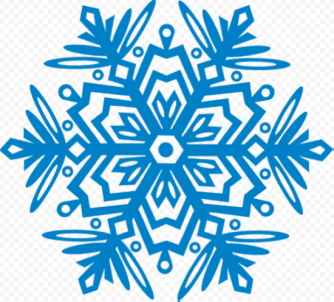        Зима прекрасное время для веселых игр и развлечений на улице. Но очень часто переохлаждение приводит к простудным заболеваниям.Дети начинают жаловаться на недомогание, поднимается температура и в этом случае на помощь приходят врачи. Как же позаботиться о здоровье детей в зимний период.В первую очередь необходимо уделить внимание сбаллансированномупитанию. Добавить в рацион пищу, богатую белками, углеводами, онипомогут снабдить организм дополнительной энергией. Полезны будутсухофрукты и орехи, в которые богаты клетчаткой, глюкозой и витаминами.Эти продукты помогут повысить иммунитет и улучшить мозговуюдеятельность.Не забывайте так же о физической активности, почаще гуляйте на свежем воздухе. Помните, что одеваться нужно по погоде, старайтесь излишне не кутать вашего ребенка, но и знайте, что переохлаждение может быть опасным.Соблюдайте режим дня. Четкий режим поможет сохранить баланс между активностью и отдыхом.В связи с отопительным сезоном воздух в помещении становится сухим и пыльным. Регулярное проветривание и влажная уборка помогут насыщать организм кислородом, повысить сопротивляемость организма. А самое главное, позаботьтесь о душевном состоянии ребенка.Положительные эмоции и хорошее настроение – залог крепкого здоровья!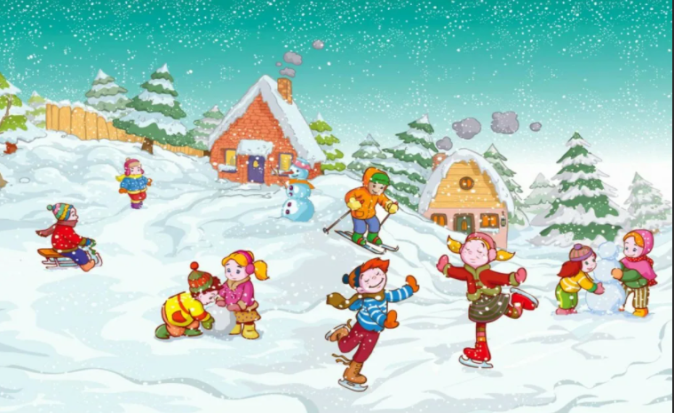 